ДОГОВОР № аренды транспортного средства без экипажаг. ООО «___» в лице директора ________, действующий на основании Устава, именуемый в дальнейшем "Арендодатель" с одной стороны, и ФИО, именуемый в дальнейшем «Арендатор», с другой стороны, совместно именуемые "Стороны", заключили настоящий Договор о нижеследующем:1. Предмет договора1.1. Арендодатель обязуется предоставить Арендатору автомобиль, указанный в Приложении № 1 к настоящему Договору (далее - автомобиль), за плату во временное владение и пользование без оказания услуг по управлению, а Арендатор обязуется своевременно выплачивать Арендодателю установленную настоящим Договором арендную плату и по окончании срока аренды возвратить автомобиль Арендодателю в исправном состоянии.1.2. Срок аренды автомобиля составляет с ч.м.2022 года по ч .м .2022 года. Стоимость аренды в сутки составляет сумма  (сумма) рублей. Общая сумма аренды по данному договору составляет сумма (сумма) рублей. 1.3. Все приложения к настоящему договору являются неотъемлемой частью настоящего договора и составляются в письменном виде.2. Права и обязанности сторон2.1. Права и обязанности Арендатора:2.1.1. Арендатор обязан использовать автомобиль строго в соответствии с его целевым назначением и в соответствии с Руководством по эксплуатации автомобиля (передается Арендатору вместе с автомобилем). Арендатор обязан проводить регулярную проверку автомобиля на предмет внешних повреждений. Арендатор обязан регулярно проверять уровень тормозной, охлаждающей жидкостей и масла в двигателе, давления в шинах, не пренебрегать предупреждающими сигналами и лампами на панели приборов автомобиля. Незамедлительно уведомлять Арендодателя о необходимости текущего ремонта или обслуживания используемого автомобиля.2.1.2. Арендатор обязан использовать для заправки автомобиля топливо АИ 98 и сохранять на него чеки, на случай возникновения спорных ситуаций.2.1.3. Арендатор несет все расходы, связанные с эксплуатацией автомобиля, в том числе по оплате горюче-смазочных материалов, мойки автомобиля, парковки, стоянки, штрафов за нарушение ПДД и иных взысканий. Не допускается управление автомобилем в состоянии алкогольного, наркотического, токсического или иного опьянения. Покидая автомобиль, Арендатор обязан поставить его на сигнализацию.2.1.4. Арендатор обязан эксплуатировать автомобиль только на территории г. Казани. При использовании автомобиля на других территориях Арендатор обязан уведомить об этом Арендодателя до момента использования автомобиля.2.1.5. Арендатор не имеет право передавать право управления автомобилем третьем лицам, в том числе работникам ГИБДД, работникам штрафстоянок и пр. Арендатор не имеет права сдавать автомобиль в субаренду. Арендатор несет ответственность за автомобиль в течении всего периода аренды.2.1.6. Арендатор обязан по первому требованию представителя Арендодателя сообщить о местонахождении и состоянии автомобиля.2.1.7. Во всех случаях изменения адреса или телефона Арендатор обязан неотлагательно информировать об этом Арендодателя.2.1.8. Арендатор обязуется вернуть автомобиль:2.1.8.1. в срок, указанный в данном договоре2.1.8.2. в комплектации, указанной в Приложении №12.1.8.3. в состоянии, указанном в Приложении №1, с учетом нормального износа2.1.9. В случае возврата автомобиля в грязном состоянии, т.е. когда визуально представляется затруднительным удостовериться в сохранности кузова, узлов и агрегатов, Арендатор несет ответственность за повреждения, обнаруженные Арендодателем впоследствии (в течение трех суток), в случае если автомобиль в эти дни не эксплуатировался.2.1.10. Арендатор не в праве удалять или изменять какие-либо внешние обозначения, удостоверяющие право собственности на автомобиль, производить самостоятельный ремонт и замену деталей и агрегатов автомобиля без письменного согласования с Арендодателем, превышать лимиты, установленные производителем для перевозки грузов и пассажиров, использовать автомобиль в коммерческих целях, спортивных соревнованиях, для езды по бездорожью и в экстремальных погодных условиях, для буксировки любых иных транспортных средств или для езды с прицепом, а также для обучения вождению.2.1.11. Передача автомобиля Арендатору оформляется подписанием сторонами Приложения №1 к настоящему Договору. В случае отказа Арендатора от подписания Приложения №1, Арендодатель имеет право в одностороннем порядке расторгнуть настоящий Договор.2.1.12. Арендатор гарантирует, что он:2.1.12.1. имеет все необходимые разрешения, лицензии и удостоверения на управление автомобилем;2.1.12.2. ни в одной стране ранее не был лишен права управления автомобилем;2.1.12.3. в отношении него не имеется: судебного решения о лишении водительского удостоверения и не проводится судебное разбирательство вследствие совершения дорожно-транспортного происшествия (далее - ДТП). Наличие фактов уголовного разбирательство вследствие совершения дорожно-транспортного происшествия (далее - ДТП); наличие фактов уголовного преследования вследствие совершения ДТП, наличие физических и/или психических заболеваний и расстройств, являющихся препятствием к управлению автомобилем.2.1.12.4. Не был отстранен от управления автомобилем вследствие злоупотребления алкоголем или наркотическими препаратами.2.1.13. Арендатор самостоятельно и за свой счет несет ответственность за ущерб, нанесенный жизни, здоровью и имуществу третьих лиц в результате эксплуатации арендованного автомобиля.2.1.14. В случае причинения арендуемому автомобилю ущерба по вине Арендатора, Арендатор обязан возместить Арендодателю стоимость ремонта автомобиля по ценам официального дилера в г. __, а так же убытки в виде упущенной выгоды из расчета суточной стоимости аренды за каждый день вынужденного простоя автомобиля, находящегося в ремонте. Арендная плата и залог, возврату не подлежат.2.1.15. Арендатор обязан обеспечить доставку аварийного автомобиля за свой счет и с помощью Арендодателя на стоянку последнего.2.1.16. Арендатор обязуется в период с 00-00 ч. до 06-00 ч. Оставлять автомобиль на платных охраняемых стоянках, парковках, гаражах.2.1.17. Арендатору запрещается курить в автомобиле. Штраф за курение в машине 5000 (пять тысяч) рублей.2.1.18. Арендатор обязан один раз в сутки предъявлять автомобиль на осмотр Арендодателю.2.2. Права и обязанности Арендодателя:2.2.1. Арендодатель обязан передать Арендатору технически исправный автомобиль, после поступления от Арендатора денежных средств в счет арендной платы.2.2.2. При выявлении непригодности автомобиля к эксплуатации Арендодатель осуществляет его замену по своему усмотрению при наличии технической возможности.2.2.3. Арендодатель не несет ответственности за любые убытки (в том числе упущенную выгоду, моральный вред) причиненные Арендатору, вследствие неисправностей и поломок автомобиля, происшедших не по вине Арендодателя, а также за ущерб от порчи или утраты имущества, которое было оставлено Арендатором, или иными лицами в автомобиле.2.2.4.Арендодатель обязан обеспечить Арендатора общей информацией об автомобиле.2.2.5. Арендодатель обязан принять автомобиль от Арендатора в срок указанный в данном договоре.2.2.6.Арендодатель вправе досрочно прекратить Договор и потребовать незамедлительного возврата автомобиля в случае нарушения Арендатором каких-либо условий Договора; в случае сообщения Арендатором неверных или ложных сведений при заключении Договора, а также по иным основаниям, предусмотренным действующим законодательством РФ для таких договоров.2.2.7. Арендодателем могут быть предусмотрены и иные, дополнительные основания досрочного расторжения Договора по его требованию, если такие основания, по мнению Арендодателя, являются для него существенными и повлекли, или могут повлечь в будущем такой ущерб, при котором Арендодатель лишается того, на то, что был вправе рассчитывать при заключении договора.3. Техническое обслуживание автомобиля.3.1. Плановое техническое обслуживание автомобиля, капитальный и текущий ремонт производится силами и за счет Арендодателя, кроме случаев, когда такая необходимость возникла по вине Арендатора.3.2. При длительной аренде автомобиля Арендатор обязан предоставить автомобиль для проведения планового техосмотра (ТО проводится каждые 10000 км). Арендодатель осуществляет замену автомобиля на время проведения ТО в порядке, предусмотренном в п.2.2.2.4. Страхование автомобиля и ответственность за нанесенный ущерб.4.1. Арендодатель обязан за свой счет осуществлять страхование:- гражданской ответственности (ОСАГО);4.2. В случае повреждения автомобиля арендатор обязуется:  - немедленно сообщить об этом Арендодателю (круглосуточный тел.: ___)- записать свидетелей  - немедленно вызвать аварийного комиссара, представителей ГИБДД или МВД.В случае противоправных действий третьих лиц - получить и не позднее 5 календарных дней предоставить Арендодателю копию постановления о возбуждении и приостановлении предварительного следствия, либо копии постановлений об отказе в возбуждении уголовного дела, либо копии постановлений о возбуждении и привлечении к ответственности в качестве обвиняемого, лица, причинившего вред автомобилю.В случае повреждения в результате ДТП - получить и не позднее 5 календарных дней предоставить арендодателю: справку ГИБДД (ОВД) с указанием сведений о водителях-участниках ДТП, заверенную копию схемы ДТП, заверенную копию Постановления о привлечении к административной ответственности, либо заверенную копию Определения об отказе в возбуждении дела об административном правонарушении (в отношении лиц, нарушивших ПДД, в результате чего произошло ДТП).В случае повреждения в результате взрыва, пожара - получить и не позднее 5 календарных дней предоставить Арендодателю справку инспекции Госпожарнадзора (органов МЧС), копию постановлений предварительного следствия, либо об отказе в возбуждении уголовного дела, либо постановлений о возбуждении и о привлечении в качестве обвиняемого, лица, причинившего вред автомобилю.В случае повреждения в результате стихийного бедствия - получить и не позднее 5 календарных дней предоставить Арендодателю справку Гидрометерологической службы, либо иного государственного компетентного органа.4.3. В случае утраты при любых обстоятельствах автомобиля (угон, хищение) Арендатор обязуется:- немедленно сообщить об этом Арендодателю- немедленно, по телефону сообщить в ближайшее отделение МВД о факте угона, хищения с дальнейшим оформлением письменного заявления при выезде следственной бригады на место- в кратчайшее время (не более одного календарного дня) предоставить Арендодателю свидетельство о регистрации автомобиля и комплект ключей от автомобиля - в качестве подтверждения добросовестности выполнения своих обязательств в соответствии с настоящим Договором- не позднее 5 календарных дней предоставить копию постановления о возбуждении уголовного дела и о приостановлении (прекращении) предварительного следствия.4.4. Арендатор обязан в полном объеме и за свой счет возместить Арендодателю ущерб, связанный с утратой либо любым повреждением автомобиля по вине Арендатора. 5. Порядок и условия расчета по арендной плате.5.1. Арендатор производит оплату единовременно в размере 100 % общей стоимости аренды до получения автомобиля.5.2. Арендатор вносит арендную плату путем безналичного перечисления денежных средств на расчетный счет, либо наличными денежными средствами в кассу Арендодателя.5.3. При досрочном возврате автомобиля Арендодателю перерасчет арендной платы не предусматривается.5.4. При опоздании автомобиля к возврату более чем на 10 минут насчитывается дополнительный час аренды в размере 2000 (две тысячи) рублей, и так каждый последующий час.5.5. Залог на время пользования автомобиля составляет 10000 (десять  тысяч) рублей и возвращается Арендатору спустя 21 рабочий день после возврата автомобиля.6. Ответственность сторон.6.1. В случае не возврата Арендатором автомобиля после окончания срока аренды, Арендодатель обращается в органы МВД РФ с заявлением по факту хищения автомобиля (что соответствует ст. 159 УК РФ). Арендодатель имеет право потребовать от Арендатора выплаты неустойки в размере пятикратной стоимости суточной аренды автомобиля за каждый день просрочки. Допускается (при наступлении чрезвычайных обстоятельств) задержка автомобиля Арендатором, но не более чем на 2 часа (при условии уведомления Арендатором Арендодателя об этом по телефону)6.2. В случае неисполнения или не надлежащего исполнения Арендатором любых условий настоящего Договора и приложений к нему, Арендатор обязан выплатить Арендодателю полную сумму неустойки не позднее трех рабочих дней с момента получения от Арендодателя соответствующего требования.6.3. Стороны Договора согласны с тем, что в соответствии с действующим законодательством к Договору аренды транспортного средства без водителя, не применяются положения и правила о возобновлении Договора аренды на неопределенный срок и о преимущественном праве Арендатора на заключение Договора на новый срок.7. Форс-мажор.7.1. Стороны освобождаются от ответственности за неисполнение или ненадлежащее исполнение обязательств по настоящему Договору, если это вызвано обстоятельствами непреодолимой силы, то есть чрезвычайными и непредотвратимыми при данных условиях обстоятельствами. К таким обстоятельствам не относятся, в частности, нарушение обязанностей со стороны контрагентов должника, отсутствие у должника необходимых денежных средств.7.2. При невозможности одной из сторон исполнения обязательств по Договору, она обязана в письменной форме известить противную сторону о наступлении и прекращении вышеуказанных обстоятельств не позднее пяти календарных дней с момента соответственно их наступления или прекращения.7.3. В случае, когда невозможность исполнения обязательств по настоящему Договору возникла по обстоятельствам, за которые ни одна из сторон не отвечает, Арендатор обязуется оплатить Арендодателю размер арендной платы, начисленной до момента возврата автомобиля Арендодателю в полном объеме.8. Прочие условия.8.1. Настоящий Договор подписан в двух экземплярах, имеющих одинаковую юридическую силу, вступает в силу с момента его подписания и действует до момента исполнения Сторонами всех своих обязательств.8.2. В случае не подписания акта возврата автомобиля сторонами по настоящему договору, датой возврата автомобиля считается дата последующей сдачи автомобиля в аренду Арендодателем.8.3. Все споры и разногласия между Сторонами разрешаются, по возможности, путем переговоров. В случае, если стороны не придут к соглашению по спорным вопросам в процессе переговоров, то спор передается на рассмотрение в суд общей юрисдикции по месту нахождения Арендодателя.9. Реквизиты сторонПриложение №1
к договору аренды транспортного средства
(автомобиля) №_.АКТ №_приема-передачи транспортного средства (автомобиля) без  экипажа   г.                                                                                                                                                                          г.

               ООО «__» в лице директора __ , именуемый в дальнейшем "Арендодатель", одной стороны и ФИО , именуемый далее «Арендатор» составили акт приема-передачи о нижеследующем:   - марка транспортного средства: 
   - номерной знак:    -VIN:    - N. кузова:    - год выпуска: 
   - цвет:          Комплектация: аварийный знак, комплект ключей.
        Арендодатель передает, а Арендатор принимает следующие документы:           Свидетельство о регистрации транспортного средства _________ дата выдачи ______________                   Стороны подтверждают, что на момент приема-передачи транспортное средство находится в технически исправном состоянии, видимых повреждений нет.
       Комплектность автомобиля проверена.
       Оценочная стоимость транспортного средства __ (_) рублей.
Подписи сторон: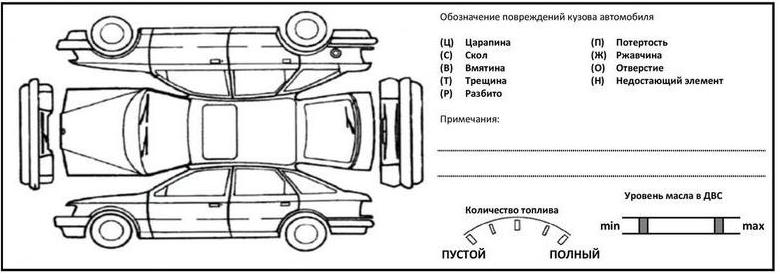 Приложение №2
к договору аренды транспортного средства
(автомобиля) №_.АКТ возврата транспортного средства (автомобиля) без экипажа   г.                                                                                                                                                     "___" ________________ 2022г.
               ООО «___» в лице директора __, именуемый в дальнейшем "Арендодатель», одной стороны и ФИО , именуемый далее «Арендатор» составили настоящий акт о нижеследующем:                     В целях исполнения Договора аренды транспортного средства без экипажа №__ Арендатор возвращает, а Арендодатель принимает следующее транспортное средство:
   - марка транспортного средства: 
   - номерной знак:    -VIN:    - N. кузова:    - год выпуска: 
   - цвет:       Стороны подтверждают, что на момент подписания акта возврата, транспортное средство находится в технически исправном состоянии, видимых повреждений нет.
       Комплектность автомобиля проверена.
       Сторонами установлено, что задолженность Арендатора, по Договору аренды транспортного средства без экипажа №___ на момент подписания настоящего акта возврата, составляет __________(___________________________) руб. и Арендатор обязуется произвести оплату указанной задолженности в срок _____(__________________________________) дней.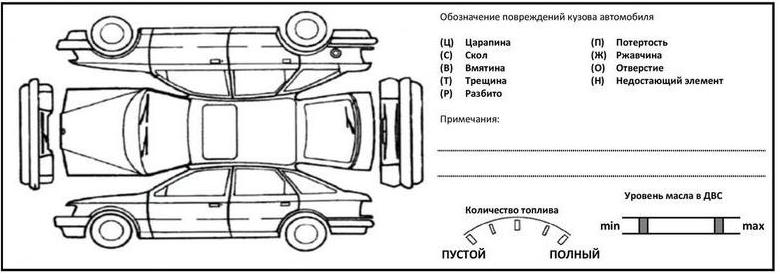 Описание повреждений: ______________________________________________________________________________________________________________________________________________________________________________________________________________________________                                                                                        Подписи сторон: АрендаторФИО: Дата рождения:Паспортные данные: Выдан:Дата выдачи: Прописка:  В У: Арендодатель_